ROPS-II.052.1.13.2022						                            Kielce 07.09.2022 r. ZAPYTANIE OFERTOWEI. ZAMAWIAJĄCY Województwo Świętokrzyskie - Urząd Marszałkowski Województwa Świętokrzyskiego, Al. IX Wieków Kielc 3, 25-516 Kielce. NIP: 9591506120 REGON: 291009337 II. PRZEDMIOT ZAMÓWIENIA 1. Przedmiotem niniejszego zamówienia jest usługa opracowania okładki, szaty graficznej, korekty, składu łamania, przygotowania do druku oraz druk publikacji w języku polskim pn. „Katalog dobrych praktyk ekonomii społecznej” w nakładzie 1000 egzemplarzy. Zamówienie zostanie wykonane w ramach projektu pozakonkursowego „Świętokrzyska Ekonomia Społeczna” realizowanego przez Regionalny Ośrodek Polityki Społecznej Urzędu Marszałkowskiego Województwa Świętokrzyskiego, współfinansowanego ze środków Europejskiego Funduszu Społecznego w ramach Regionalnego Programu Operacyjnego Województwa Świętokrzyskiego na lata 2014-2020, Oś Priorytetowa 9 Włączenie społeczne
 i walka z ubóstwem, Działanie 9.3 Wspieranie ekonomii i przedsiębiorczości społecznej
 w celu ułatwienia dostępu do zatrudnienia, Poddziałanie 9.3.2 Koordynacja działań na rzecz ekonomii społecznej.2. Szczegółowy Opis Przedmiotu Zamówienia znajduje się w zał. Nr 1 do niniejszego Zapytania Ofertowego. III. TRYB UDZIELENIA ZAMÓWIENIA Z uwagi na fakt, że szacunkowa wartość zamówienia nie przekracza wartości 130 000 PLN, postępowanie prowadzone jest bez stosowania przepisów ustawy z dnia 11 września 2019 r. Prawo zamówień publicznych (t.j. Dz. U.2019 poz. 2019 ze zm.).IV. FORMA WSPÓŁPRACY Umowa V. WYMAGANIA WOBEC WYKONAWCY 1. Wykonawca musi posiadać niezbędne uprawnienia, doświadczenie oraz potencjał organizacyjny i ekonomiczny do wykonania zamówienia. 2. Wykonawca zamówienia dysponuje odpowiednim potencjałem technicznym oraz zasobami zdolnymi do wykonania zamówienia. 3. Sytuacja ekonomiczna i finansowa Wykonawcy powinna być na tyle stabilna, aby zapewnić prawidłowe wykonanie przedmiotu zamówienia.VI. OPIS SPOSOBU PRZYGOTOWANIA OFERTY 1. Każdy Wykonawca ma prawo złożyć tylko jedną ofertę. 2. Ofertę należy sporządzić na formularzu ofertowym według wzoru stanowiącego Załącznik nr 2 do niniejszego Zapytania Ofertowego (Formularz Ofertowy). W przygotowanej ofercie należy wskazać cenę netto i cenę brutto (netto + podatek VAT). Wykonawca uwzględni w  cenie wszelkie koszty realizacji przedmiotu zamówienia. 3. Oferta powinna zostać podpisana przez osobę (osoby) uprawnioną do reprezentowania Wykonawcy. 4. W przypadku uznania za najkorzystniejszą ofertę złożoną przez Wykonawcę drogą elektroniczną na wskazany adres e-mail Zamawiający zażąda dostarczenia złożonej oferty 
w oryginalnej formie pisemnej przed podpisaniem umowy. VII. MIEJSCE I TERMIN SKŁADANIA OFERT Regionalny Ośrodek Polityki Społecznej Urzędu Marszałkowskiego Województwa Świętokrzyskiego Al. IX Wieków Kielc 3, 25-516 Kielce Budynek C2 p. 301 III piętro z dopiskiem: Oferta ”Katalog dobrych praktyk ekonomii społecznej”.2. Oferty należy składać do dnia 13 września 2022 roku do godziny 12.00. Otwarcie ofert nastąpi 13.09.2022 r. o godzinie 12.15 w pok. 301. 3. Oferty złożone po terminie nie będą rozpatrywane. XIII. KRYTERIUM OCENY OFERTY Oferty, które zostaną złożone przez Wykonawców spełniających warunki udziału w postępowaniu będą podlegały ocenie według kryteriów opisanych w załączniku nr 1, stanowiącym opis przedmiotu zamówienia. Oferta z najwyższą liczbą punktów za wykonanie przedmiotu zamówienia będzie uznana przez Zamawiającego za najkorzystniejszą. W przypadku dwóch ofert z taką samą najkorzystniejszą liczbą punktów Zamawiający wezwie jednorazowo Wykonawców do złożenia kolejnej oferty –  wyłącznie w zakresie ceny. Dodatkowe oferty nie mogą zawierać ceny wyższej niż uprzednio zaoferowane przez danych Wykonawców.IX. WARUNKI PŁATNOŚCI 1. Podstawą do uregulowania płatności za wykonaną usługę będzie Protokół zdawczo - odbiorczy podpisany bez zastrzeżeń przez strony umowy. 2. Płatność zostanie uregulowana przelewem na rachunek bankowy wskazany przez Wykonawcę po należytym wykonaniu usługi i dostarczeniu do siedziby Zamawiającego przez Wykonawcę prawidłowo wystawionej faktury VAT/rachunku, w terminie 14 dni (od daty doręczenia). X. INFORMACJE DODATKOWE 1. Wykonawca może wprowadzić zmiany w złożonej ofercie lub ją wycofać, pod warunkiem, że uczyni to przed upływem terminu składania ofert. Zarówno zmiana, jak i wycofanie oferty wymaga zachowania formy pisemnej. 2. Zamawiający zastrzega sobie prawo zwrócenia się do Wykonawcy z prośbą o uzupełnienie złożonej oferty lub udzielnie wyjaśnień. 3. Zamawiający o wyborze najkorzystniejszej oferty poinformuje wyłącznie Wykonawcę wybranego do realizacji zamówienia. 4. Wykonawca, którego oferta zostanie wybrana do realizacji zostanie o tym poinformowany drogą elektroniczną. 5. Zamawiający zastrzega sobie możliwość wyboru kolejnej wśród najkorzystniejszych złożonych ofert, jeśli Wykonawca, którego oferta zostanie wybrana, jako najkorzystniejsza uchyli się od zawarcia umowy dotyczącej realizacji przedmiotu zamówienia. 6. Z wyłonionym Wykonawcą zostanie zawarta umowa uwzględniająca warunki i wymagania określone w niniejszym zapytaniu. XI. KONTAKT Z ZAMAWIAJĄCYM W przypadku pytań związanych z zapytaniem ofertowym należy kontaktować się drogą mailową lub telefonicznie z: Mirosław Krzysztofek, tel. 41 342 11 80, miroslaw.krzysztofek@sejmik.kielce.plXII. ZAŁĄCZNIKI 1. Szczegółowy opis przedmiotu zamówienia.2. Formularz ofertowy.3. Protokół zdawczo – odbiorczy.4. Projekt umowy. 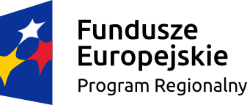 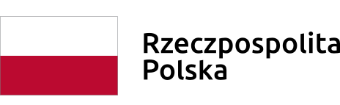 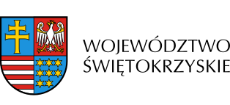 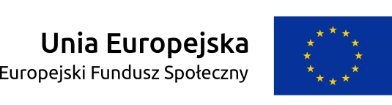 